Среди основных причин правонарушений обучающихся с проблемами в развитии можно выделить следующие факторы: 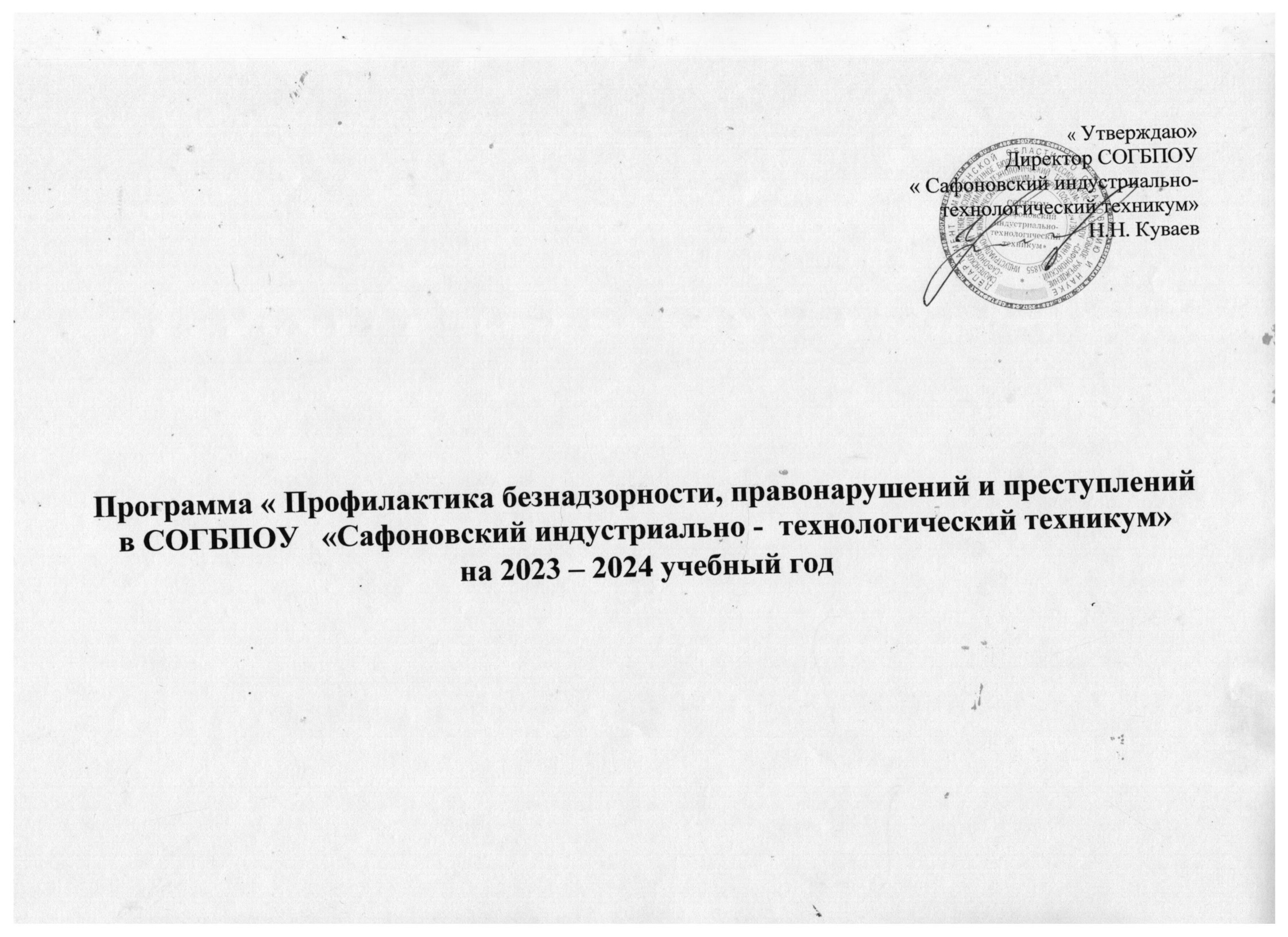 неблагополучная обстановка в семье (алкоголизм родителей, лишение их родительских прав, отказ родителей заниматься воспитанием своих детей, эмоциональное отвержение, бесконтрольность); дефекты умственного развития; недоразвитие эмоционально-волевой сферы обучающихся с проблемами в развитии, которое влечет за собой неадаптивные формы поведения (агрессия, капризность, гнев, раздражение и др.); неблагоприятные взаимоотношения со сверстниками и инженерно-педагогическими работниками. Эти факторы предопределяют неадекватные и неадаптивные формы поведения обучающихся с проблемами в развитии. Этим и объясняется большой процент нарушенного поведения у обучающихся с ограниченными возможностями здоровья. Девиантное поведение, то есть противоречащее принятым в обществе правовым или нравственным нормам, проявляется в конфликтности, агрессивности, склонности к бродяжничеству, воровству, попрошайничеству, гиперсексуальности, ранней алкоголизации, токсикомании. Обучающиеся с проблемами в развитии из неблагополучных семей, имея незрелую социальную позицию, часто становятся на путь совершения правонарушений или сами становятся жертвами преступлений. Как правило, дети с таким поведением попадают в поле зрения правоохранительных органов и требуют особого внимания со стороны образовательных учреждений. Поэтому свои усилия наше образовательное учреждение направляет на профилактику асоциального поведения и негативных явлений среди несовершеннолетних обучающихся, на то, чтобы ребенку не пришлось остаться один на один с улицей. С этой целью  составлена Программа  «Профилактика безнадзорности, правонарушений и преступлений в СОГБПОУ  «Сафоновский индустриально -  технологический техникум»Цель программы - формирование в   СОГБПОУ   «Сафоновский индустриально -  технологический техникум» единого социально-педагогического пространства в сфере профилактики правонарушений, девиантного поведения обучающихся.Задачи программы: Обеспечение сохранения здоровья, защиты прав и законных интересов несовершеннолетних; Создание условий по предупреждению правонарушений и антиобщественных действий несовершеннолетних:изыскание наиболее приемлемых условий для жизнедеятельности обучающегося; анализ факторов социальнойдезадаптации подростков; систематизация антинаркотической, антиалкогольной пропаганды среди обучающихся; формирование здорового образа жизни; оздоровление системы межличностных отношений подростка, восстановление его социального статуса в коллективе сверстников; организация изучения психических состояний подростка, особенностей его личностного развития и поведения; установление и снятие психотравматических ситуаций среди ближайшего окружения  подростков; привитие навыков общения со взрослыми и сверстниками на основе общепринятых норм; привлечение обучающихся к общественно-полезной деятельности; включение обучающихся в коллективные творческие виды деятельности; содействие профессиональной ориентации и получению профессии или  специальности;МероприятияМероприятияМероприятияМероприятияМероприятия№ п/пПрограммные задачиМероприятияСрокисполненияСрокисполненияСрокисполненияОтветственныйИсполнителиИсполнители1Организационные мероприятияРазработка программы «Профилактика безнадзорности, правонарушений и преступлений в СОГБПОУ  «Сафоновский индустриально -  технологический техникум»АвгустАвгустАвгустЗам. директора по  ВР  ПсихологСоциальный педагогЗам. директора по  ВРСоциальный педагогЗам. директора по  ВРСоциальный педагог1Организационные мероприятияДень знаний, урок гражданственности и патриотизма1 сентября1 сентября1 сентябряЗам. директора по  ВРМастера п/оКураторыМастера п/оКураторыТворческие часы по правовому воспитанию1 раз в месяц1 раз в месяц1 раз в месяцЗам. директора по  ВРМастера п/оКураторыМастера п/оКураторы2Общие организационныемероприятияКонтроль посещаемости, нарушений правил поведения и Устава  техникума.ежедневноежедневноежедневноЗам. директора по УПРЗам. директора по ВРМастера п/оКураторыМастера п/оКураторы2Общие организационныемероприятияСбор сведений и обновление данных о социальном составе обучающихся  техникума:Выявление  обучающихся    из социально-незащищенной категории;Выявление   обучающихся  из многодетных семей;Выявление  обучающихся, находящихся под опекой и детей-сирот;Выявление детей-инвалидов;Выявление   обучающихся  «группы риска»;Выявление неблагополучных семей.В течение 1 семестраВ течение 1 семестраВ течение 1 семестраЗам. директора по ВРСоциальный педагогЗам. директора по ВРСоциальный педагогМастера п/оКураторыЗам. директора по ВРСоциальный педагогМастера п/оКураторы2Общие организационныемероприятияОрганизация совместной работы  техникума и Комиссии по делам несовершеннолетних и защите их прав.Согласно плану КДН и ЗПСогласно плану КДН и ЗПСогласно плану КДН и ЗПЗам. директора по  ВРЗам. директора по ВРЗам. директора по ВР2Общие организационныемероприятияОрганизация отдыха, досуга и занятости несовершеннолетних, находящихся в социально опасном положении или проживающих в семье, находящейся в социально опасном положении.В течение годаВ течение годаВ течение годаЗам. директора по  ВРЗам. директора по  ВРЗам. директора по  ВРОрганизация посещения семьи несовершеннолетнего, находящегося в социально опасном положении с составлением акта обследования материально-бытовых условий.По мере необходимостиПо мере необходимостиПо мере необходимостиЗам. директора по  ВРЗам. директора по ВРМастера п/оКураторыЗам. директора по ВРМастера п/оКураторыОказание помощи семье в воспитании и обучении несовершеннолетнего.В течение годаВ течение годаВ течение годаЗам. директора по ВРМастера п/оКураторыМастера п/оКураторыПривлечение  несовершеннолетнего к участию в спортивной секции, техническом или ином кружке, клубе с учетом установленных обстоятельств его неблагополучия.В течение годаВ течение годаВ течение годаЗам. директора по ВРМастера п/оКураторыМастера п/оКураторыПостановка  на профилактический учет в образовательном учреждении  несовершеннолетнего и (или) его семьи.При необходимостиПри необходимостиПри необходимостиЗам. директора по ВРМастера п/оКураторыМастера п/оКураторыОрганизация работы по вовлечению обучающихся  во все формы организованной занятости (внеклассные и общетехникумовскиемероприятия, кружки, секции).ПостоянноПостоянноПостоянноЗам. директора по ВРМастера п/оКураторыКлассные руководителиМастера п/оКураторыКлассные руководителиИндивидуальная работа с учащимися, состоящими на профилактическом учете.ПостоянноПостоянноПостоянноЗам. директора по ВРМастера п/оКураторыМастера п/оКураторыСоздание условий по предупреждению  правонарушений и антиобщественных действий несовершеннолетнихСоздание условий по предупреждению  правонарушений и антиобщественных действий несовершеннолетнихСоздание условий по предупреждению  правонарушений и антиобщественных действий несовершеннолетнихСоздание условий по предупреждению  правонарушений и антиобщественных действий несовершеннолетнихСоздание условий по предупреждению  правонарушений и антиобщественных действий несовершеннолетнихСоздание условий по предупреждению  правонарушений и антиобщественных действий несовершеннолетнихСоздание условий по предупреждению  правонарушений и антиобщественных действий несовершеннолетнихСоздание условий по предупреждению  правонарушений и антиобщественных действий несовершеннолетнихСоздание условий по сохранению здоровья обучающихся:Создание условий по сохранению здоровья обучающихся:Создание условий по сохранению здоровья обучающихся:Создание условий по сохранению здоровья обучающихся:Создание условий по сохранению здоровья обучающихся:Создание условий по сохранению здоровья обучающихся:Создание условий по сохранению здоровья обучающихся:Создание условий по сохранению здоровья обучающихся:1.Совершенствование работы медицинской службыРеализация  Программы «Здоровые граждане – здоровая Россия»Реализация  Программы «Здоровые граждане – здоровая Россия»Реализация  Программы «Здоровые граждане – здоровая Россия»В течение годаЗам. директора по ВРМед.работникЗам. директора по ВРМед.работникМастера п/оКураторыМед.работник1.Совершенствование работы медицинской службыРеализация «Программы по профилактикеВИЧ-инфекции».Реализация «Программы по профилактикеВИЧ-инфекции».Реализация «Программы по профилактикеВИЧ-инфекции».В течение годаЗам. директора по ВРМед.работникЗам. директора по ВРМед.работникМастера п/оКураторыМед.работник1.Совершенствование работы медицинской службыРеализация «Программы по профилактике наркомании, алкоголизма, табакокурения среди  обучающихся СОГБОУ СПО «Сафоновский индустриально-технологический техникум»Реализация «Программы по профилактике наркомании, алкоголизма, табакокурения среди  обучающихся СОГБОУ СПО «Сафоновский индустриально-технологический техникум»Реализация «Программы по профилактике наркомании, алкоголизма, табакокурения среди  обучающихся СОГБОУ СПО «Сафоновский индустриально-технологический техникум»В течение годаЗам. директора по ВРМед.работникЗам. директора по ВРМед.работникМастера п/оКураторыМед.работник2Профилактика травматизмаКонтроль за соблюдением техники безопасности на уроках теоретического и производственного обученияКонтроль за соблюдением техники безопасности на уроках теоретического и производственного обученияКонтроль за соблюдением техники безопасности на уроках теоретического и производственного обученияЕжемесячноЗам. директора по безопасностиЗам. директора по безопасностиМастера п/оКураторыМед.работник2Профилактика травматизмаОрганизация и контроль проведения перемен.Организация и контроль проведения перемен.Организация и контроль проведения перемен.В течение годаЗам. директора по УПРЗам. директора по  ВРЗам. директора по УПРЗам. директора по  ВРМастера п/оКураторыМед.работник2Профилактика травматизмаОрганизация и проведение  творческих и воспитательских часов, инструктажей по ТБ по темам:«Правила поведения в общественных местах»«Правила поведения на воде»«Правила поведения со взрывоопасными предметами»;«Правила перехода через улицу и ж/дорогу»«Осторожно, тонкий лёд»Организация и проведение  творческих и воспитательских часов, инструктажей по ТБ по темам:«Правила поведения в общественных местах»«Правила поведения на воде»«Правила поведения со взрывоопасными предметами»;«Правила перехода через улицу и ж/дорогу»«Осторожно, тонкий лёд»Организация и проведение  творческих и воспитательских часов, инструктажей по ТБ по темам:«Правила поведения в общественных местах»«Правила поведения на воде»«Правила поведения со взрывоопасными предметами»;«Правила перехода через улицу и ж/дорогу»«Осторожно, тонкий лёд»По планам  воспитательной работы в уч. группе, а также перед выходом на зимние и летние каникулыЗам. директора по  УПРЗам. директора по  ВРЗам. директора по  УПРЗам. директора по  ВРМастера п/оМастера п/оКураторыМастера п/о3Обеспечение психолого-педагогической и медико-социальной поддержки обучающихсяИзучение личных дел обучающихся; комплектация по группам; составление социального паспорта  уч. группы; корректировка списков детей по социальному статусу; определение детей группы риска.Изучение личных дел обучающихся; комплектация по группам; составление социального паспорта  уч. группы; корректировка списков детей по социальному статусу; определение детей группы риска.Изучение личных дел обучающихся; комплектация по группам; составление социального паспорта  уч. группы; корректировка списков детей по социальному статусу; определение детей группы риска.СентябрьЗам. директора по  ВРЗам. директора по  ВРСоциальный педагог3Обеспечение психолого-педагогической и медико-социальной поддержки обучающихсяИзучение психолого-медико-педагогических особенностей обучающихся.Изучение психолого-медико-педагогических особенностей обучающихся.Изучение психолого-медико-педагогических особенностей обучающихся.В течение годаЗам. директора по  ВРЗам. директора по  ВРСоциальный педагог3Обеспечение психолого-педагогической и медико-социальной поддержки обучающихсяНаблюдение в урочной и внеурочной деятельности через посещение уроков, кружковых занятий; беседы с обучающимися и воспитателямиНаблюдение в урочной и внеурочной деятельности через посещение уроков, кружковых занятий; беседы с обучающимися и воспитателямиНаблюдение в урочной и внеурочной деятельности через посещение уроков, кружковых занятий; беседы с обучающимися и воспитателямиОктябрьЗам. директора по  ВРЗам. директора по  ВРСоциальный педагог3Обеспечение психолого-педагогической и медико-социальной поддержки обучающихсяИсследование процессов формирования личности ребенка, развитие познавательных и эмоционально-волевых сфер. Изучение положения  обучающегося в  коллективе. Изучение потребностей, интересов, способностей, возможностей ребенка.  Анализ полученных результатов.Исследование процессов формирования личности ребенка, развитие познавательных и эмоционально-волевых сфер. Изучение положения  обучающегося в  коллективе. Изучение потребностей, интересов, способностей, возможностей ребенка.  Анализ полученных результатов.Исследование процессов формирования личности ребенка, развитие познавательных и эмоционально-волевых сфер. Изучение положения  обучающегося в  коллективе. Изучение потребностей, интересов, способностей, возможностей ребенка.  Анализ полученных результатов.В течение годаЗам. директора по  ВРЗам. директора по  ВРСоциальный педагогСоздание условий по предупреждению правонарушений несовершеннолетних в учебной деятельностиСоздание условий по предупреждению правонарушений несовершеннолетних в учебной деятельностиСоздание условий по предупреждению правонарушений несовершеннолетних в учебной деятельностиСоздание условий по предупреждению правонарушений несовершеннолетних в учебной деятельностиСоздание условий по предупреждению правонарушений несовершеннолетних в учебной деятельностиСоздание условий по предупреждению правонарушений несовершеннолетних в учебной деятельностиСоздание условий по предупреждению правонарушений несовершеннолетних в учебной деятельностиСоздание условий по предупреждению правонарушений несовершеннолетних в учебной деятельности1Совершенствование содержания учебного процессаВключение   вопросов профилактики безнадзорности,  правонарушений несовершеннолетних в планы заседаний методических объединений.Включение   вопросов профилактики безнадзорности,  правонарушений несовершеннолетних в планы заседаний методических объединений.Включение   вопросов профилактики безнадзорности,  правонарушений несовершеннолетних в планы заседаний методических объединений.По плану МОЗам.директора по  ВРЗам.директора по  ВРРуководители  МОМастера п/оКураторы1Совершенствование содержания учебного процессаИспользование приемов развития навыков социальной компетенции обучающихся при проведении уроков.Использование приемов развития навыков социальной компетенции обучающихся при проведении уроков.Использование приемов развития навыков социальной компетенции обучающихся при проведении уроков.Постояннона учебных и внеурочных занятиях, кружках, внеклассных мероприятияхЗам.директора по УПРЗам. директора по ВРЗам.директора по УПРЗам. директора по ВРРуководители МОМастера п/оКураторы1Совершенствование содержания учебного процессаИспользование приемов развития творческих навыков (креативная реабилитация)  обучающихся на уроке.Использование приемов развития творческих навыков (креативная реабилитация)  обучающихся на уроке.Использование приемов развития творческих навыков (креативная реабилитация)  обучающихся на уроке.Постоянно   на учебных и внеурочных занятиях, кружках, внеклассных мероприятияхЗам.директора по УПРЗам. директора по ВРЗам.директора по УПРЗам. директора по ВРРуководители МОМастера п/оКураторы1Совершенствование содержания учебного процессаВключение в содержание уроков материала  по развитию у обучающихся потребности ведения  здорового образа  жизни.Включение в содержание уроков материала  по развитию у обучающихся потребности ведения  здорового образа  жизни.Включение в содержание уроков материала  по развитию у обучающихся потребности ведения  здорового образа  жизни.В течение годаЗам.директора по УПРЗам. директора по ВРЗам.директора по УПРЗам. директора по ВРРуководители МОМастера п/оКураторы1Совершенствование содержания учебного процессаПрофилактика наркомании и токсикомании на уроках ОБЖ, химии, биологии и др.Профилактика наркомании и токсикомании на уроках ОБЖ, химии, биологии и др.Профилактика наркомании и токсикомании на уроках ОБЖ, химии, биологии и др.В течение годаЗам.директора по УПРЗам.директора по ВРЗам.директора по УПРЗам.директора по ВРРуководители МОМастера п/оКураторы2Профилактика неуспеваемости            и непосещения уроков без уважительных причинВыявление обучающихся, не посещающих занятия.Выявление обучающихся, не посещающих занятия.Выявление обучающихся, не посещающих занятия.ЕжедневноЗам.директора по УПРЗам. директора по ВРЗам.директора по УПРЗам. директора по ВРМастера п/оКураторыСоциальный педагог2Профилактика неуспеваемости            и непосещения уроков без уважительных причинОбследование жилищно-бытовых условий обучающихся, склонных к пропускам занятий.Обследование жилищно-бытовых условий обучающихся, склонных к пропускам занятий.Обследование жилищно-бытовых условий обучающихся, склонных к пропускам занятий.По мере выявленияЗам.директора по УПРЗам. директора по ВРЗам.директора по УПРЗам. директора по ВРМастера п/оКураторыСоциальный педагог2Профилактика неуспеваемости            и непосещения уроков без уважительных причинВыявление и анализ причин (социальных, педагогических, психологических, бытовых), приводящих к прогулам занятий.Выявление и анализ причин (социальных, педагогических, психологических, бытовых), приводящих к прогулам занятий.Выявление и анализ причин (социальных, педагогических, психологических, бытовых), приводящих к прогулам занятий.По мере выявленияЗам.директора по УПРЗам. директора по ВРЗам.директора по УПРЗам. директора по ВРМастера п/оКураторыСоциальный педагог2Профилактика неуспеваемости            и непосещения уроков без уважительных причинОпределение путей преодоления факта не посещаемости занятий  обучающимися.Определение путей преодоления факта не посещаемости занятий  обучающимися.Определение путей преодоления факта не посещаемости занятий  обучающимися.По мере выявленияЗам.директора по УПРЗам. директора по ВРЗам.директора по УПРЗам. директора по ВРМастера п/оКураторыПсихолог2Профилактика неуспеваемости            и непосещения уроков без уважительных причинИзучение положения данных обучающихся в учебном коллективе. Изучение интересов, возможностей, способностей, потребностей данных обучающихсяИзучение положения данных обучающихся в учебном коллективе. Изучение интересов, возможностей, способностей, потребностей данных обучающихсяИзучение положения данных обучающихся в учебном коллективе. Изучение интересов, возможностей, способностей, потребностей данных обучающихсяВ течение второго полугодияЗам.директора по УПРЗам. директора по ВРЗам.директора по УПРЗам. директора по ВРМастера п/оКураторы2Профилактика неуспеваемости            и непосещения уроков без уважительных причинПривлечение обучающихся, склонных к пропускам занятий к  участию в различных спортивных мероприятиях, их посещению в качестве участников, болельщиков, группы поддержки.Привлечение обучающихся, склонных к пропускам занятий к  участию в различных спортивных мероприятиях, их посещению в качестве участников, болельщиков, группы поддержки.Привлечение обучающихся, склонных к пропускам занятий к  участию в различных спортивных мероприятиях, их посещению в качестве участников, болельщиков, группы поддержки.В течение второго полугодияЗам.директора по УПРЗам. директора по ВРЗам.директора по УПРЗам. директора по ВРМастера п/оКураторы2Профилактика неуспеваемости            и непосещения уроков без уважительных причинПривлечение обучающихся, склонных к непосещению учебного заведения  к различным формам досуговой, творческой, социально значимой деятельности.Привлечение обучающихся, склонных к непосещению учебного заведения  к различным формам досуговой, творческой, социально значимой деятельности.Привлечение обучающихся, склонных к непосещению учебного заведения  к различным формам досуговой, творческой, социально значимой деятельности.В течение второго полугодияЗам.директора по УПРЗам. директора по ВРЗам.директора по УПРЗам. директора по ВР Мастера п/оКураторыПсихологСоциальный педагог2Профилактика неуспеваемости            и непосещения уроков без уважительных причинПроведение индивидуальных бесед с обучающимися данной группы. Профилактические беседы с родителями данных учащихся по вопросам родительской ответственности и организации контроля над детьми.Проведение индивидуальных бесед с обучающимися данной группы. Профилактические беседы с родителями данных учащихся по вопросам родительской ответственности и организации контроля над детьми.Проведение индивидуальных бесед с обучающимися данной группы. Профилактические беседы с родителями данных учащихся по вопросам родительской ответственности и организации контроля над детьми.Весь периодЗам.директора по УПРЗам. директора по ВРЗам.директора по УПРЗам. директора по ВРМастера п/оКураторыСоздание условий по предупреждению правонарушений несовершеннолетних при проведении воспитательной работыСоздание условий по предупреждению правонарушений несовершеннолетних при проведении воспитательной работыСоздание условий по предупреждению правонарушений несовершеннолетних при проведении воспитательной работыСоздание условий по предупреждению правонарушений несовершеннолетних при проведении воспитательной работыСоздание условий по предупреждению правонарушений несовершеннолетних при проведении воспитательной работыСоздание условий по предупреждению правонарушений несовершеннолетних при проведении воспитательной работыСоздание условий по предупреждению правонарушений несовершеннолетних при проведении воспитательной работыСоздание условий по предупреждению правонарушений несовершеннолетних при проведении воспитательной работы1Совершенствование содержания воспитательного процессаУсиление профилактической направленности воспитательских часов путемвключения в занятия  игр и упражнений, развивающих коммуникативные способности, социальные игры.Усиление профилактической направленности воспитательских часов путемвключения в занятия  игр и упражнений, развивающих коммуникативные способности, социальные игры.Усиление профилактической направленности воспитательских часов путемвключения в занятия  игр и упражнений, развивающих коммуникативные способности, социальные игры.В течение годаЗам.директора по ВРЗам.директора по ВРМастера п/оКураторы1Совершенствование содержания воспитательного процессаРазвитие творческих способностей обучающихся (клубы, кружки, секции, внутритехникумовские мероприятия, коррекционно-развивающие программы и т.п.).Развитие творческих способностей обучающихся (клубы, кружки, секции, внутритехникумовские мероприятия, коррекционно-развивающие программы и т.п.).Развитие творческих способностей обучающихся (клубы, кружки, секции, внутритехникумовские мероприятия, коррекционно-развивающие программы и т.п.).В течение годаЗам. директора по ВРЗам. директора по ВРМастера п/оКураторы1Совершенствование содержания воспитательного процессаПроведение заседаний МО, посвященных изучению материалов по профилактике безнадзорности, правонарушений и преступлений несовершеннолетних.Проведение заседаний МО, посвященных изучению материалов по профилактике безнадзорности, правонарушений и преступлений несовершеннолетних.Проведение заседаний МО, посвященных изучению материалов по профилактике безнадзорности, правонарушений и преступлений несовершеннолетних.В течение годаЗам. директора по ВРЗам. директора по ВРРуководитель МОМастера п/оКураторы2Обеспечение условий для подготовки к жизни в обществе и профессиональному самоопределению подростков с нарушениями в развитииРазвитие профессионально-трудовых навыков  на уроках производственного обученияРазвитие профессионально-трудовых навыков  на уроках производственного обученияРазвитие профессионально-трудовых навыков  на уроках производственного обученияПо учебно-воспитательному плануЗам.директора по УПРЗам. директора по ВРЗам.директора по УПРЗам. директора по ВРМастера п/оКураторы2Обеспечение условий для подготовки к жизни в обществе и профессиональному самоопределению подростков с нарушениями в развитииОбучение обучающихся профессиональным навыкам, которые позволят им продолжить работуОбучение обучающихся профессиональным навыкам, которые позволят им продолжить работуОбучение обучающихся профессиональным навыкам, которые позволят им продолжить работуПо плануЗам. директора по ВРЗам. директора по ВРМастера п/оКураторы2Обеспечение условий для подготовки к жизни в обществе и профессиональному самоопределению подростков с нарушениями в развитииПриобщение воспитанников  к систематической работе по благоустройству  техникума  и прилегающей к ней территории.Приобщение воспитанников  к систематической работе по благоустройству  техникума  и прилегающей к ней территории.Приобщение воспитанников  к систематической работе по благоустройству  техникума  и прилегающей к ней территории.В течение годаЗам.директора по  АХЧЗам.директора по  АХЧМастера п/оКураторы2Обеспечение условий для подготовки к жизни в обществе и профессиональному самоопределению подростков с нарушениями в развитииПроведение в учебных группах творческих часов «Моя будущая профессия».Проведение в учебных группах творческих часов «Моя будущая профессия».Проведение в учебных группах творческих часов «Моя будущая профессия».По плану работыЗам. директора по ВРЗам. директора по ВРМастера п/оКураторы2Обеспечение условий для подготовки к жизни в обществе и профессиональному самоопределению подростков с нарушениями в развитииОрганизация участия воспитанников в трудовой, кружковой, досуговой деятельности.Организация участия воспитанников в трудовой, кружковой, досуговой деятельности.Организация участия воспитанников в трудовой, кружковой, досуговой деятельности.В течение годаЗам. директора по ВРЗам. директора по ВРМастера п/оКураторы3Проведение воспитательных мероприятий, направленных на социализациюРазвитие системы кружковой работы:Развитие системы кружковой работы:Развитие системы кружковой работы:По плану работы кружковЗам. директора по ВРЗам. директора по ВРЗам. директора по ВРЗам. директора по УПРРуководители кружков, клубов, секций3Проведение воспитательных мероприятий, направленных на социализациюПроведение творческих отчетов кружков, клубов, секций (открытые занятия, выставки, конкурсы, концерты и т.д.)Проведение творческих отчетов кружков, клубов, секций (открытые занятия, выставки, конкурсы, концерты и т.д.)Проведение творческих отчетов кружков, клубов, секций (открытые занятия, выставки, конкурсы, концерты и т.д.)В  течение  уч. годаЗам. директора по ВРЗам. директора по ВРРуководители кружков, клубов, секций3Проведение воспитательных мероприятий, направленных на социализациюВоспитание у  обучающихся потребности иосмысления необходимости трудовой деятельности.Воспитание у  обучающихся потребности иосмысления необходимости трудовой деятельности.Воспитание у  обучающихся потребности иосмысления необходимости трудовой деятельности.В течение годана творческихчасахЗам. директора поВРЗам. директора поВРМастера п/оКураторы3Проведение воспитательных мероприятий, направленных на социализациюУчастие в общетехникумовских, городских и областных конкурсах худ. самодеятельностиУчастие в общетехникумовских, городских и областных конкурсах худ. самодеятельностиУчастие в общетехникумовских, городских и областных конкурсах худ. самодеятельностиВ  течение   уч. годаЗам. директора поВРЗам. директора поВРЗам. директора по ВР3Проведение воспитательных мероприятий, направленных на социализациюУчастие в спортивно-оздоровительных мероприятиях техникума,  города, областиУчастие в спортивно-оздоровительных мероприятиях техникума,  города, областиУчастие в спортивно-оздоровительных мероприятиях техникума,  города, областиПо плану СФКЗам. директора по ВРЗам. директора по ВРРуководитель физической культуры3Проведение воспитательных мероприятий, направленных на социализациюПроведение творческих  часов по темам правового воспитания.Проведение творческих  часов по темам правового воспитания.Проведение творческих  часов по темам правового воспитания.По плану работыЗам. директора по ВРЗам. директора по ВРМастера п/оКураторыКлассные руководители4Возвращение в  техникум длительно отсутствующих обучающихсяОрганизация работы по возвращению обучающихся  в техникум: установление взаимосвязи с  инспектором ОПДН, КДН,  образовательным учреждением по месту жительства   обучающегося и др. Ведение переписки.Организация работы по возвращению обучающихся  в техникум: установление взаимосвязи с  инспектором ОПДН, КДН,  образовательным учреждением по месту жительства   обучающегося и др. Ведение переписки.Организация работы по возвращению обучающихся  в техникум: установление взаимосвязи с  инспектором ОПДН, КДН,  образовательным учреждением по месту жительства   обучающегося и др. Ведение переписки.ПостоянноЗам. директора по ВРЗам. директора по ВРЗам. директора по ВР5Проведение воспитательных мероприятий, направленных на  формирование здорового образа жизниОрганизация и проведение просветительской работы по профилактике употребления наркотических веществ и алкоголя среди обучающихся специалистами различных медицинских учрежденийОрганизация и проведение просветительской работы по профилактике употребления наркотических веществ и алкоголя среди обучающихся специалистами различных медицинских учрежденийОрганизация и проведение просветительской работы по профилактике употребления наркотических веществ и алкоголя среди обучающихся специалистами различных медицинских учреждений2 раза в годЗам. директора по ВРЗам. директора по ВРМастера п/оКураторы5Проведение воспитательных мероприятий, направленных на  формирование здорового образа жизниУчастие обучающихся в различных  техникумовских, городских профилактических мероприятиях и акциях против наркомании.Участие обучающихся в различных  техникумовских, городских профилактических мероприятиях и акциях против наркомании.Участие обучающихся в различных  техникумовских, городских профилактических мероприятиях и акциях против наркомании.ПостоянноЗам. директора по ВРЗам. директора по ВРМастера п/оКураторыКлассные руководители5Проведение воспитательных мероприятий, направленных на  формирование здорового образа жизниИзучение положительного опыта деятельности общественных организаций, волонтёрских движений, занимающихся профилактикой наркомании, токсикомании, алкоголизма.Изучение положительного опыта деятельности общественных организаций, волонтёрских движений, занимающихся профилактикой наркомании, токсикомании, алкоголизма.Изучение положительного опыта деятельности общественных организаций, волонтёрских движений, занимающихся профилактикой наркомании, токсикомании, алкоголизма.ПостоянноЗам. директора по ВРЗам. директора по ВРМастера п/оКураторыПсихолог5Проведение воспитательных мероприятий, направленных на  формирование здорового образа жизниОформление тематических информационных  стендов по проблемам  наркомании,  табакокурения, алкоголизма.Оформление тематических информационных  стендов по проблемам  наркомании,  табакокурения, алкоголизма.Оформление тематических информационных  стендов по проблемам  наркомании,  табакокурения, алкоголизма.1 раз  в годЗам. директора по ВРЗам. директора по ВРМастера п/оКураторы5Проведение воспитательных мероприятий, направленных на  формирование здорового образа жизниОформление стеллажа в библиотеке с литературой по профилактике наркомании, токсикомании.Оформление стеллажа в библиотеке с литературой по профилактике наркомании, токсикомании.Оформление стеллажа в библиотеке с литературой по профилактике наркомании, токсикомании.Обновление по мере поступления литературы.Зам. директора по ВРЗам. директора по ВРЗав. библиотекой5Проведение воспитательных мероприятий, направленных на  формирование здорового образа жизниПроведение творческих часов по проблемам наркомании, токсикомании.Проведение творческих часов по проблемам наркомании, токсикомании.Проведение творческих часов по проблемам наркомании, токсикомании.В течение годаЗам.директора по ВРЗам.директора по ВРМастера п/оКураторы6Диагностика  и  работа с семьями и обучающимися, которые находятся в социально опасном положенииИзучение личных дел  первокурсников и вновь принятых обучающихсяИзучение личных дел  первокурсников и вновь принятых обучающихсяИзучение личных дел  первокурсников и вновь принятых обучающихсяАвгуст-сентябрьЗам. директор по ВРЗам. директор по ВРМастера п/оКураторы6Диагностика  и  работа с семьями и обучающимися, которые находятся в социально опасном положенииВыявление  обучающихся  и семей, находящиеся в группе социального риска, родителей и/или лиц их заменяющих, не исполняющих обязанности по воспитанию детей, жестоко с ними обращающихся.Выявление  обучающихся  и семей, находящиеся в группе социального риска, родителей и/или лиц их заменяющих, не исполняющих обязанности по воспитанию детей, жестоко с ними обращающихся.Выявление  обучающихся  и семей, находящиеся в группе социального риска, родителей и/или лиц их заменяющих, не исполняющих обязанности по воспитанию детей, жестоко с ними обращающихся.Весь периодЗам. директор по  ВРЗам. директор по  ВРМастера п/оКураторы6Диагностика  и  работа с семьями и обучающимися, которые находятся в социально опасном положенииАнкетирование родителей.Анкетирование родителей.Анкетирование родителей.В течение годаЗам. директор по ВРЗам. директор по ВРСоциальный педагог6Диагностика  и  работа с семьями и обучающимися, которые находятся в социально опасном положенииИзучение и анализ причин неблагополучия, проблем в семье, ребенка.Изучение и анализ причин неблагополучия, проблем в семье, ребенка.Изучение и анализ причин неблагополучия, проблем в семье, ребенка.По мере выявленияЗам. директор по ВРЗам. директор по ВРМастера п/оКураторы6Диагностика  и  работа с семьями и обучающимися, которые находятся в социально опасном положенииПосещение обучающихся на дому, тщательное  обследование жилищно-бытовых условий семьи, находящихся в социально-опасном положении (знакомство с членами семьи, оценка условий их жизни), анализ полученных данных, составление социальных паспортов  группы, социального паспорта техникума.Посещение обучающихся на дому, тщательное  обследование жилищно-бытовых условий семьи, находящихся в социально-опасном положении (знакомство с членами семьи, оценка условий их жизни), анализ полученных данных, составление социальных паспортов  группы, социального паспорта техникума.Посещение обучающихся на дому, тщательное  обследование жилищно-бытовых условий семьи, находящихся в социально-опасном положении (знакомство с членами семьи, оценка условий их жизни), анализ полученных данных, составление социальных паспортов  группы, социального паспорта техникума.В течение годаЗам. директор по ВРЗам. директор по ВРМастера п/оКураторы6Диагностика  и  работа с семьями и обучающимися, которые находятся в социально опасном положенииИндивидуальная консультативная разъяснительная работа с  обучающимися, семьями, находящихся в социально  опасном положении.Индивидуальная консультативная разъяснительная работа с  обучающимися, семьями, находящихся в социально  опасном положении.Индивидуальная консультативная разъяснительная работа с  обучающимися, семьями, находящихся в социально  опасном положении.В течение годаЗам. директор по ВРЗам. директор по ВРМастера п/оКураторыСоциальный педагог6Диагностика  и  работа с семьями и обучающимися, которые находятся в социально опасном положенииКоррекция  картотеки обучающихся и семей данной категории.Коррекция  картотеки обучающихся и семей данной категории.Коррекция  картотеки обучающихся и семей данной категории.В течение годаЗам. директор по ВРЗам. директор по ВРСоциальный педагог6Диагностика  и  работа с семьями и обучающимися, которые находятся в социально опасном положенииКонтрольные  и текущие посещения  обучающихся и семей данной категории.Контрольные  и текущие посещения  обучающихся и семей данной категории.Контрольные  и текущие посещения  обучающихся и семей данной категории.В течение годаЗам. директор по ВРЗам. директор по ВРСоциальный педагог6Диагностика  и  работа с семьями и обучающимися, которые находятся в социально опасном положенииПроведение общих родительских собраний.Проведение общих родительских собраний.Проведение общих родительских собраний.2 раза в годЗам. директор по УВРЗам. директор по УВРЗам. по ВР, УПР,6Диагностика  и  работа с семьями и обучающимися, которые находятся в социально опасном положенииПроведение  родительских собраний в учебной группеПроведение  родительских собраний в учебной группеПроведение  родительских собраний в учебной группе2 раза в год (далее поНеобходимости)Зам. директор по ВРЗам. директор по ВРМастера п/оКураторы6Диагностика  и  работа с семьями и обучающимися, которые находятся в социально опасном положенииПроведение индивидуальных и групповых консультаций и бесед по вопросам воспитанияПроведение индивидуальных и групповых консультаций и бесед по вопросам воспитанияПроведение индивидуальных и групповых консультаций и бесед по вопросам воспитанияВ течение годаЗам. директор по ВРЗам. директор по ВРМастера п/оКураторыПсихолог7Привлечение родителей к участию в учебно-воспитательном процессе и управлении  техникумомОрганизация посещения родителями уроков и внеклассных мероприятийОрганизация посещения родителями уроков и внеклассных мероприятийОрганизация посещения родителями уроков и внеклассных мероприятийВ течение годаЗам. директор по ВРЗам. директор по ВРМастера п/оКураторы7Привлечение родителей к участию в учебно-воспитательном процессе и управлении  техникумомПривлечение родителей к подготовке и проведению совместных и общетехникумовских и групповых мероприятий.Привлечение родителей к подготовке и проведению совместных и общетехникумовских и групповых мероприятий.Привлечение родителей к подготовке и проведению совместных и общетехникумовских и групповых мероприятий.В течение годаЗам. директор по ВРЗам. директор по ВРМастера п/оКураторы7Привлечение родителей к участию в учебно-воспитательном процессе и управлении  техникумомВыборы и организация работы   родительского комитета в  учебной группе.Выборы и организация работы   родительского комитета в  учебной группе.Выборы и организация работы   родительского комитета в  учебной группе.СентябрьЗам. директор по ВРЗам. директор по ВРМастера п/оКураторыОрганизация взаимодействия с органами и учреждениями, осуществляющими профилактику правонарушений несовершеннолетних:Организация взаимодействия с органами и учреждениями, осуществляющими профилактику правонарушений несовершеннолетних:Организация взаимодействия с органами и учреждениями, осуществляющими профилактику правонарушений несовершеннолетних:Организация взаимодействия с органами и учреждениями, осуществляющими профилактику правонарушений несовершеннолетних:Организация взаимодействия с органами и учреждениями, осуществляющими профилактику правонарушений несовершеннолетних:Организация взаимодействия с органами и учреждениями, осуществляющими профилактику правонарушений несовершеннолетних:Организация взаимодействия с органами и учреждениями, осуществляющими профилактику правонарушений несовершеннолетних:Организация взаимодействия с органами и учреждениями, осуществляющими профилактику правонарушений несовершеннолетних:1Комиссия по делам несовершеннолетних и защите их правКоординация  при поступлении информации о выявлении несовершеннолетних, находящихся в социально опасном положении.Координация  при поступлении информации о выявлении несовершеннолетних, находящихся в социально опасном положении.По мере выявленияПо мере выявленияЗам. директора по ВРЗам. директора по ВРЗам. директора по УВР1Комиссия по делам несовершеннолетних и защите их правСовместное первичное обследование условий жизни несовершеннолетнего и (или) его семьи.Совместное первичное обследование условий жизни несовершеннолетнего и (или) его семьи.При необходимостиПри необходимостиЗам. директора по ВРЗам. директора по ВРЗам. директора по УВРМастера п/оКураторы1Комиссия по делам несовершеннолетних и защите их правИнформирование о принятии решения о постановке на учет несовершеннолетнего и (или) его семьи для организации в установленном порядке индивидуальной профилактической работы.Информирование о принятии решения о постановке на учет несовершеннолетнего и (или) его семьи для организации в установленном порядке индивидуальной профилактической работы.По фактуПо фактуЗам. директора по ВРЗам. директора по ВРЗам. директора по УВР2Органы внутренних делКоординация информации об обнаружении или поступлении несовершеннолетних, совершивших правонарушенияКоординация информации об обнаружении или поступлении несовершеннолетних, совершивших правонарушенияПо фактуПо фактуЗам. директора по ВРЗам. директора по ВРЗам. директора по УВРМастера п/оКураторы2Органы внутренних делУстановление данных, характеризующих личность несовершеннолетнего, сведения о родителях (законных представителях), месте нахождения, условиях воспитанияУстановление данных, характеризующих личность несовершеннолетнего, сведения о родителях (законных представителях), месте нахождения, условиях воспитанияПо фактуПо фактуЗам. директора по ВРЗам. директора по ВРЗам. директора по УВРМастера п/оКураторы2Органы внутренних делИнформирование о принятых мерахИнформирование о принятых мерахПо фактуПо фактуЗам. директора по ВРЗам. директора по ВРЗам. директора по УВР3Органы управления социальной защиты населенияВзаимодействие по оказанию социальной помощи несовершеннолетнему и (или) его семьеВзаимодействие по оказанию социальной помощи несовершеннолетнему и (или) его семьеПри необходимостиПри необходимостиЗам. директора по ВРЗам. директора по ВРЗам. директора по УВР4Службы занятости населенияВзаимодействие по временному трудоустройству в свободное от учебы время несовершеннолетних в возрасте от 14 лет до достижения совершеннолетияВзаимодействие по временному трудоустройству в свободное от учебы время несовершеннолетних в возрасте от 14 лет до достижения совершеннолетияПри необходимостиПри необходимостиЗам. директора по ВРЗам. директора по ВРЗам. директора по ВР5Органы опеки и попечительстваКоординация при решении вопросов о лишении родителей родительских прав, об оформлении опеки.Координация при решении вопросов о лишении родителей родительских прав, об оформлении опеки.В течение годаВ течение годаЗам. директора по ВРЗам. директора по ВРСоциальный педагог5Органы опеки и попечительстваСодействие в оформлении документов на опеку и попечительство.Содействие в оформлении документов на опеку и попечительство.По мере необходимостиПо мере необходимостиЗам. директора по ВРЗам. директора по ВРСоциальный педагог5Органы опеки и попечительстваВыявление детей, оказавшихся в социально опасном положении и нуждающихся в опеке или попечительстве.Выявление детей, оказавшихся в социально опасном положении и нуждающихся в опеке или попечительстве.Весь периодВесь периодЗам. директора по ВРЗам. директора по ВРСоциальный педагог5Органы опеки и попечительстваКорректировка  картотеки детей – сирот и детей, находящихся под опекой.Корректировка  картотеки детей – сирот и детей, находящихся под опекой.ЕжемесячноЕжемесячноЗам. директора по ВРЗам. директора по ВРСоциальный педагог5Органы опеки и попечительстваОбследование жилищных условий детей – сирот и детей, находящихся под опекой.Обследование жилищных условий детей – сирот и детей, находящихся под опекой.Февраль, мартФевраль, мартЗам. директора по ВРЗам. директора по ВРСоциальный педагог5Органы опеки и попечительстваОсуществление контроля за здоровьем и материально-бытовым содержанием  обучающихся. Посещение на дому.Осуществление контроля за здоровьем и материально-бытовым содержанием  обучающихся. Посещение на дому.В течение годаВ течение годаЗам. директора по ВРЗам. директора по ВРЗам. директора по ВР Социальный педагог Мастера п/оКураторы5Органы опеки и попечительстваПомощь в организации каникулярного времени.Помощь в организации каникулярного времени.Январь, июль-августЯнварь, июль-августЗам. директора по ВРЗам. директора по ВРСоциальный педагог6Отдел по делам молодежиВзаимодействие по организации отдыха, досуга и занятости несовершеннолетнихВзаимодействие по организации отдыха, досуга и занятости несовершеннолетнихВ течение годаВ течение годаЗам. директора по ВРЗам. директора по ВРЗам. директора по ВР7Органы и учреждения культуры, досуга, спортаОрганизация привлечения несовершеннолетних к занятиям в художественных, технических, спортивных и других клубах, кружках, секцияхОрганизация привлечения несовершеннолетних к занятиям в художественных, технических, спортивных и других клубах, кружках, секцияхВ течение годаВ течение годаЗам. директора по ВРЗам. директора по ВРЗам. директора по ВР